Admin volunteers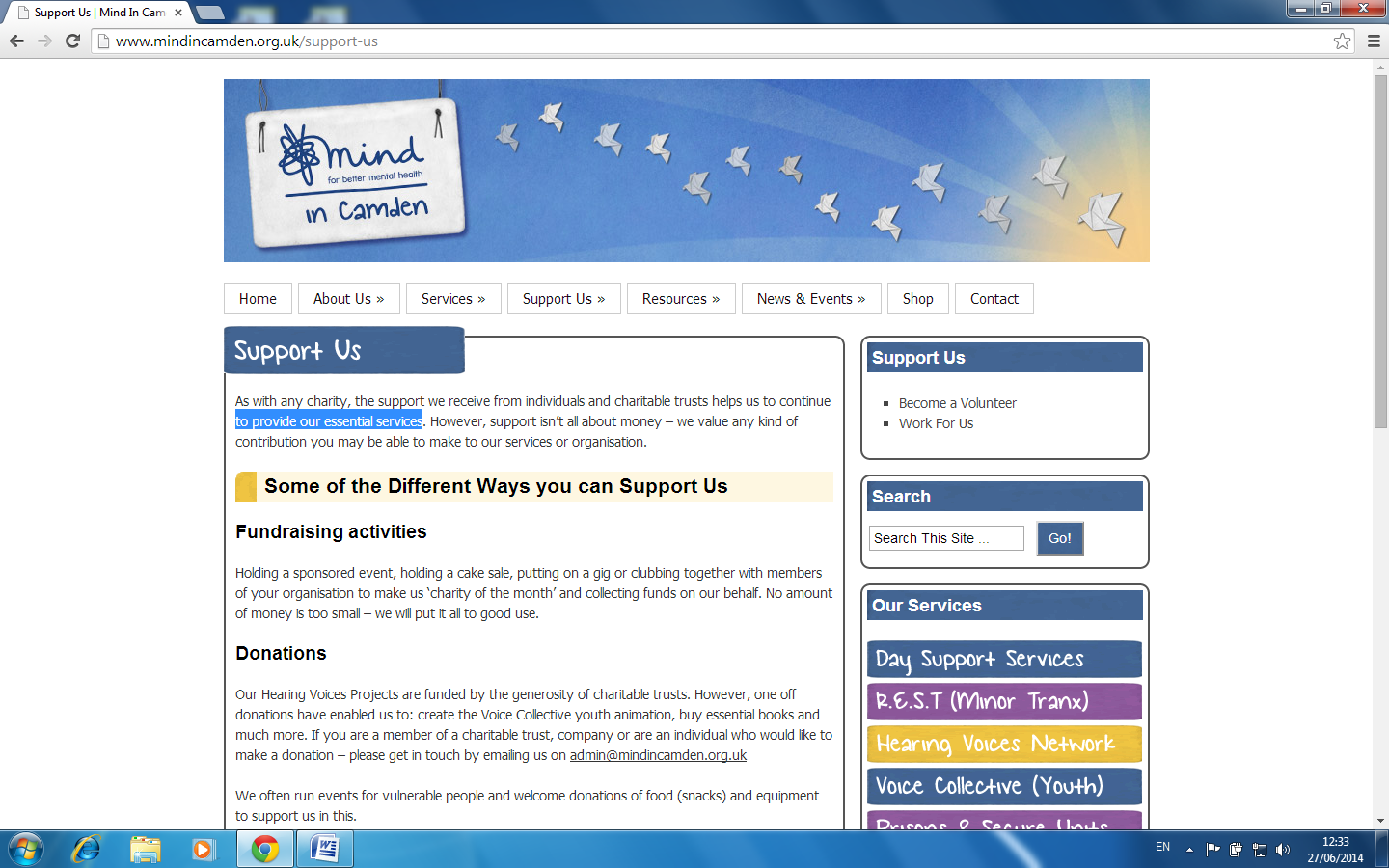 Would you like to use your admin skills to help us to provide a service for people whose difficult life experiences and mental health are making life a challenge for them?Admin volunteers meet and greet visitors; are in the frontline of answering queries and provide admin support for the exciting services that we provide.  We are based right in the heart of Camden Town and we are looking for people who can commit one day per week (usually 10am-4pm).   The basic tasks for all volunteers are:Providing reception cover – answering the phone and the doorForwarding messages and dealing with email enquiresWelcoming visitorsHelp out with tasks that may arise such as typing, photocopying, laminatingMaintaining office supplies e.g. stationery, refreshmentsKeeping the reception area tidyDistributing postOther tasks may include:Assisting our finance manager with basic financial tasks such as dealing with invoices filling Inputting monitoring information about our servicesKeeping our information up to dateHelping with volunteer recruitment administrationHelping us to monitor our carbon footprintKeeping our facebook page and website up to dateHelping with other work we do with websitesYou will need to have:A pleasant telephone mannerThe ability to use the internetThe ability to communicate clearly e.g. recording and passing on messagesA willingness to work with other volunteersWillingness to help with office cover when the manager is awayBasic computer skills (we use Microsoft Office)What we do for you:We provide training and encourage volunteers to develop their skills. Admin volunteering would offer you:A friendly volunteering environmentAn understanding of mental health servicesA chance to develop office skills and gain experience